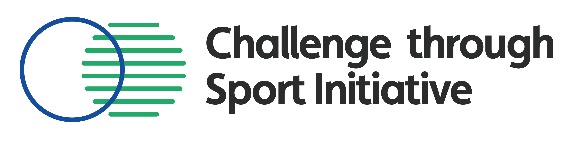 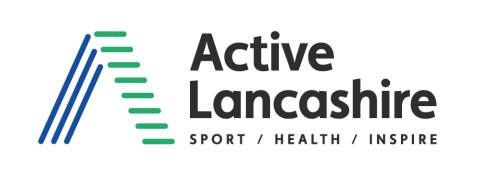 Active Lancashire Referral FormThe Challenge through Sport Initiative (CSI) is delivered across Lancashire in partnership with all Young People Services including those in the Youth Justice Service. It empowers young people to improve their skills, build resilience, confidence, and community engagement to help them make the right choices. It aims to link with the young persons family to help improve their home life. A support path is tailored to individuals needs by the CSI Mentors and partners.The CSI Programme is a bespoke behaviour change programme for those in recovery from substance misuse, have Mental Health issues (especially Dual Diagnosis) and or in the Youth/Criminal Justice System. This includes their friends & families. The key focus is to engage and mentor those who are often inactive and have poor mental health. They are encouraged to participate in physical activity to improve their long-term health and economic lifestyles and to meet new friends in positive, safe environments. The programme is led by support mentors who themselves have lived experience and have become role models through engaging in the CSI Programme. They are an extremely passionate and motivated team with enhanced DBS checks, safeguarding/first aid training and gained coaching qualifications. They have a wealth of experience and knowledge of the communities that helps them to signpost participants to other agencies to support their individual needs enabling us to work together.Activities vary as they are planned after consultation with participants. For sustainable and added benefit to the community the sessions are linked in with local community centres, gyms/clubs etc to make it more sustainable. Participants families and friends are encouraged to attend activities to help support them and to become active. This creates a ripple effect impacting on others around them improving everyone’s mental and physical wellbeing and way of life.Referrals are encouraged to get involved in a positive way in their local community with the aim of people leading healthier and active lives and reducing the likelihood of re-offending.Benefits for service users:Improve confidence, build resilience, and develop new skills Informal setting to work on personal developmentOpportunity to improve physical and mental health & wellbeingTeam building and communication skill development through activitiesBuilding new social networks & integration into the communityVolunteer opportunitiesOpportunities to undertake training including coaching qualificationsWho should I refer? Persistent no further action (NFA), re-offenders/substance misuse and or in recovery from substance misuseAnyone interested in sport and physical activity, improving their social skills.Want more information?Please contact: 	Tamasin Lamb (North Lancashire)tlamb@activelancashire.org.uk - M: 07724656681Dave Bayliff (East Lancashire)dbayliff@activelancashire.org.uk – M: 07728213041			Neil McLean (Central Lancashire)
			nmclean@activelancashire.org.uk – M: 07577033410Kristy Telford (Active Seconds Charity Shop/Community Hub – Accrington)
	ktelford@activelancashire.org.uk – M: 07724644600Section 1 – To be completed by the person making the referralSection 1 – To be completed by the person making the referralSection 1 – To be completed by the person making the referralSection 1 – To be completed by the person making the referralSection 1 – To be completed by the person making the referralSection 1 – To be completed by the person making the referralSection 1 – To be completed by the person making the referralSection 1 – To be completed by the person making the referralIf you have someone who you would like to refer to Active Lancashire’s (CSI Programme) could you please complete the following and send to your local point of contact. You will then be contacted by them to arrange a ‘3 way’ meeting with yourself and the participant.If you have someone who you would like to refer to Active Lancashire’s (CSI Programme) could you please complete the following and send to your local point of contact. You will then be contacted by them to arrange a ‘3 way’ meeting with yourself and the participant.If you have someone who you would like to refer to Active Lancashire’s (CSI Programme) could you please complete the following and send to your local point of contact. You will then be contacted by them to arrange a ‘3 way’ meeting with yourself and the participant.If you have someone who you would like to refer to Active Lancashire’s (CSI Programme) could you please complete the following and send to your local point of contact. You will then be contacted by them to arrange a ‘3 way’ meeting with yourself and the participant.If you have someone who you would like to refer to Active Lancashire’s (CSI Programme) could you please complete the following and send to your local point of contact. You will then be contacted by them to arrange a ‘3 way’ meeting with yourself and the participant.If you have someone who you would like to refer to Active Lancashire’s (CSI Programme) could you please complete the following and send to your local point of contact. You will then be contacted by them to arrange a ‘3 way’ meeting with yourself and the participant.If you have someone who you would like to refer to Active Lancashire’s (CSI Programme) could you please complete the following and send to your local point of contact. You will then be contacted by them to arrange a ‘3 way’ meeting with yourself and the participant.If you have someone who you would like to refer to Active Lancashire’s (CSI Programme) could you please complete the following and send to your local point of contact. You will then be contacted by them to arrange a ‘3 way’ meeting with yourself and the participant.Name of Young Person (YP)Name of Young Person (YP)Name of Young Person (YP)Date of birthDate of birthDate of birthAgeAgeAddress of YPAddress of YPAddress of YPContact number of parent/guardianContact number of parent/guardianContact number of parent/guardianNext of Kin DetailsNext of Kin DetailsNext of Kin DetailsDays & Times of AvailabilityDays & Times of AvailabilityDays & Times of AvailabilityMedical ConditionsMedical ConditionsMedical ConditionsWhat disposal are they on and when does it finish?What disposal are they on and when does it finish?What disposal are they on and when does it finish?Name of other agencies the YP currently works withName of other agencies the YP currently works withName of other agencies the YP currently works withCurrent place of educationCurrent place of educationCurrent place of educationPlease comment on the following:Please comment on the following:Please comment on the following:Please comment on the following:Please comment on the following:Please comment on the following:Please comment on the following:Please comment on the following:Risk issues/harm/safeguarding issues you feel Active Lancashire should be aware of; (include any triggers)Risk issues/harm/safeguarding issues you feel Active Lancashire should be aware of; (include any triggers)Risk issues/harm/safeguarding issues you feel Active Lancashire should be aware of; (include any triggers)Risk issues/harm/safeguarding issues you feel Active Lancashire should be aware of; (include any triggers)Risk issues/harm/safeguarding issues you feel Active Lancashire should be aware of; (include any triggers)Risk issues/harm/safeguarding issues you feel Active Lancashire should be aware of; (include any triggers)Risk issues/harm/safeguarding issues you feel Active Lancashire should be aware of; (include any triggers)Risk issues/harm/safeguarding issues you feel Active Lancashire should be aware of; (include any triggers)Reason for referral (what support are they needing/looking for) including ideas & thoughts of what the participant wants:Reason for referral (what support are they needing/looking for) including ideas & thoughts of what the participant wants:Reason for referral (what support are they needing/looking for) including ideas & thoughts of what the participant wants:Reason for referral (what support are they needing/looking for) including ideas & thoughts of what the participant wants:Reason for referral (what support are they needing/looking for) including ideas & thoughts of what the participant wants:Reason for referral (what support are they needing/looking for) including ideas & thoughts of what the participant wants:Reason for referral (what support are they needing/looking for) including ideas & thoughts of what the participant wants:Reason for referral (what support are they needing/looking for) including ideas & thoughts of what the participant wants:What has or has not worked if there has been previous engagement with organisations:-What has or has not worked if there has been previous engagement with organisations:-What has or has not worked if there has been previous engagement with organisations:-What has or has not worked if there has been previous engagement with organisations:-What has or has not worked if there has been previous engagement with organisations:-What has or has not worked if there has been previous engagement with organisations:-What has or has not worked if there has been previous engagement with organisations:-What has or has not worked if there has been previous engagement with organisations:-Comments or concerns from the person referred:Comments or concerns from the person referred:Comments or concerns from the person referred:Comments or concerns from the person referred:Comments or concerns from the person referred:Comments or concerns from the person referred:Comments or concerns from the person referred:Comments or concerns from the person referred:Completed byName:Name:Name:Which OfficeWhich OfficeWhich OfficeWhich OfficeCompleted byEmail:Email:Email:Completed byTel No:Tel No:Tel No:DateDate